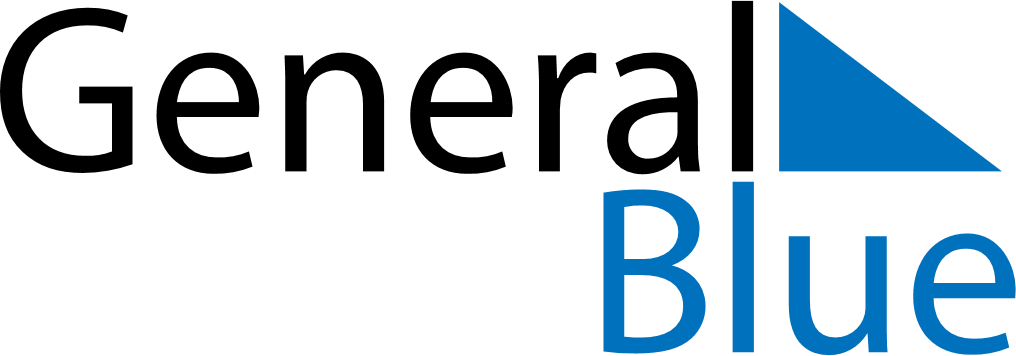 April 2019April 2019April 2019April 2019BotswanaBotswanaBotswanaSundayMondayTuesdayWednesdayThursdayFridayFridaySaturday123455678910111212131415161718191920Good FridayGood FridayEaster Saturday2122232425262627Easter SundayEaster Monday282930